October 20, 2021Pastor Joseph BritainThere are six things that the Lord hates, seven that are an abomination to Him: Haughty eyes, a lying tongue, and hands that shed innocent blood, a heart that devises wicked plans, feet that run rapidly to evil, a false witness who declares lies, and one who spreads strife among brothers. (Prov 6:16-19)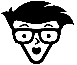 Haughty or ____________ eyes	God is opposed to the proud, but gives grace to the humble (Jas 4:6)A ____________ tongue	(Jesus speaking) You are of your father the devil, and you want to do the desires of your father. He was a murderer from the beginning, and does not stand in the truth because there is no truth in him. Whenever he tells a lie, he speaks from his own nature, because he is a liar and the father of lies. (John 8:44)Hands that shed innocent _____________	“You have heard that the ancients were told, ‘You shall not murder,’ and ‘Whoever commits murder shall be answerable to the court.’ But I say to you that everyone who is angry with his brother shall be answerable to the court; and whoever says to his brother, ‘You good-for-nothing,’ shall be answerable to the supreme court; and whoever says, ‘You fool,’ shall be guilty enough to go into the fiery hell. (Matt 5:21-22)For in Christ Jesus neither circumcision nor uncircumcision means anything, but faith working through love (Gal 5:6)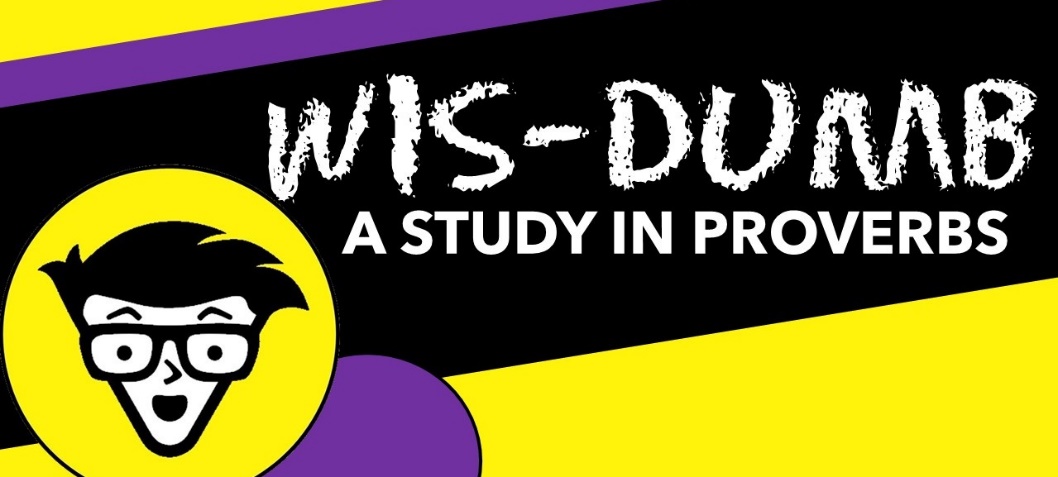 A Heart that devises wicked _____________ 	Jesus said, “Are you also still lacking in understanding? Do you not understand that everything that goes into the mouth passes into the stomach, and is eliminated? But the things that come out of the mouth come from the heart, and those things defile the person. For out of the heart come evil thoughts, murders, acts of adultery, other immoral sexual acts, thefts, false testimonies, and slanderous statements. These are the things that defile the person; but to eat with unwashed hands does not defile the person.” (Matt 15:16-20)But put on the Lord Jesus Christ, and make no provision for the flesh in regard to its lusts (Rom 13:14)Feet that run rapidly to __________One who spreads _____________ among brothers	A brother who is offended is harder to be won than a strong city, and quarrels are like the bars of a citadel (Prov 18:19)Now I urge you, brothers and sisters, keep your eye on those who cause dissensions and hindrances contrary to the teaching which you learned, and turn away from them. For such people are slaves, not of our Lord Christ but of their own appetites; and by their smooth and flattering speech they deceive the hearts of the unsuspecting. (Rom 16:17-18)For lack of wood the fire goes out, and where there is no gossiper, quarreling quiets down. (Prov 26:20)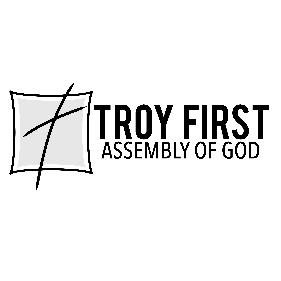 All scripture is from the New American Standard Version unless otherwise noted